NIDHINEmail:Nidhin.381582@2freemail.com Current Address: Dubai, UAEOther Qualifications:Inventory ManagementMS OfficeKuehne Nagel software (CIEL).Driving Licence :India Driving License(Kerala) M/CYCL.WG, LMVLanguages Known:English, Hindi,Tamil, MalayalamRESUME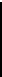 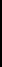 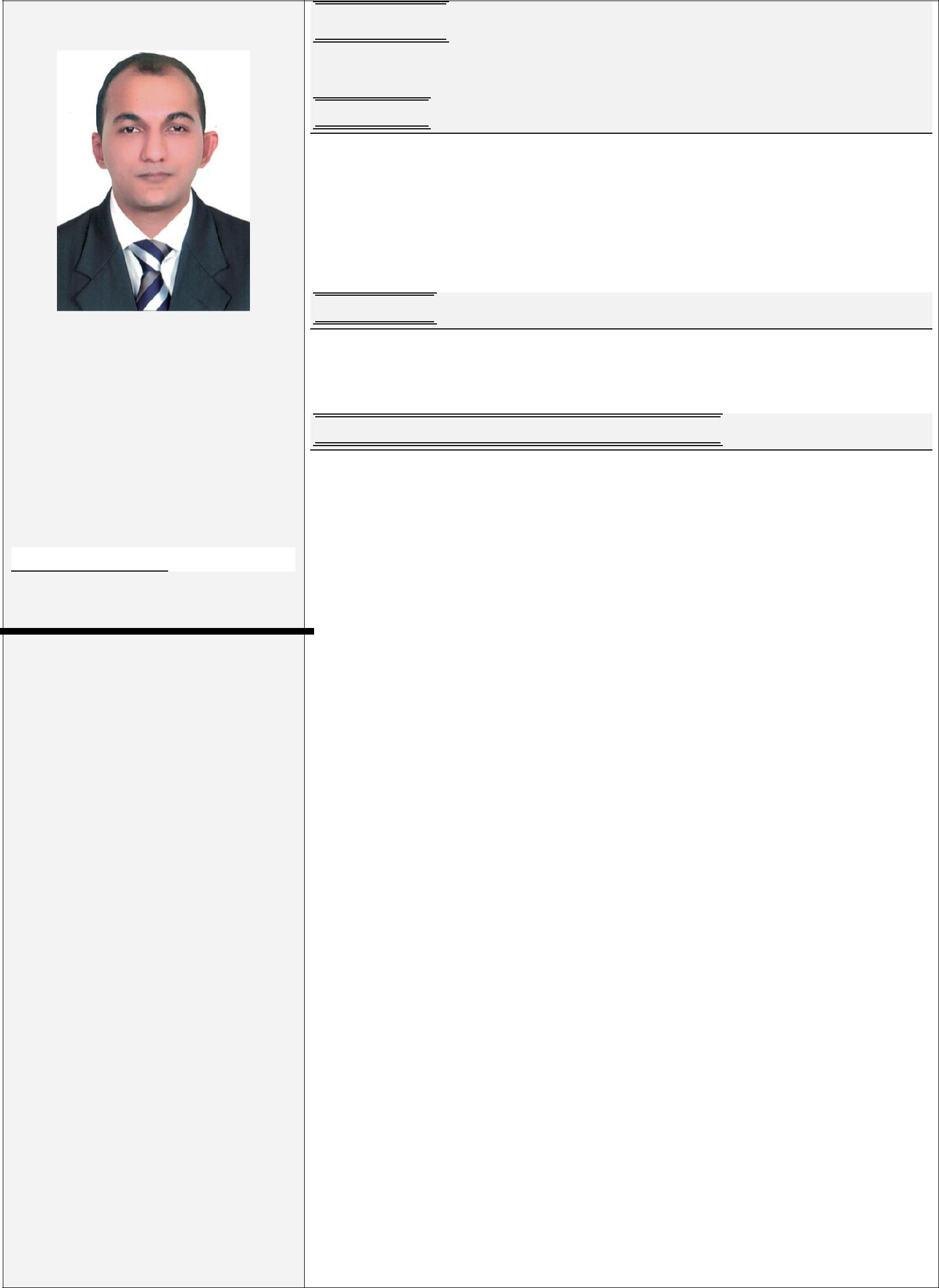 Objectives :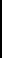 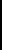 To be associated with an Organization that gives me scope to update my knowledge and skills in accordance with the latest trends and be part of a team that dynamically works towards growth of organization and gains satisfaction thereof.Experience :Possess 2 Years Experience as Admin assistant and Team leader. Possess 1 Years Experience in Customer ServiceEmployment / Working Experience HistoryKUEHNE + NAGEL PVT LTD, KERALADesignation	: Admin Assistant, Team LeaderDuration	: From January 2014 to January 2016.From January 2014 I was working with Kuehne + Nagel Pvt Ltd Kalamassery as Admin Assistant and Team Leader till January 2016 taking care of stock system details of Toshiba under payroll of Aarkay’s Consultants.Entrusted to manage office in the supervisor’s absence. Provided timely, courteous and knowledgeable response to information requests; and prepared official correspondence.Controls inventory levels by conducting physical counts; reconciling with data storage system.Maintains warehouse staff by recruiting, selecting, orienting, and training employees.Achieves financial objectives by preparing an annual budget; scheduling expenditures; analyzing variances; initiating correctiv actions.Complies with federal, state, and local warehousing, material handling, and shipping requirements by studying existing and ne legislation; enforcing adherence to requirements; advising management on needed actions.Communicated effectively with multiple departments to plan dail scheduled activities of the warehouseEstablished strong relationships to gain support and effectively achieve results.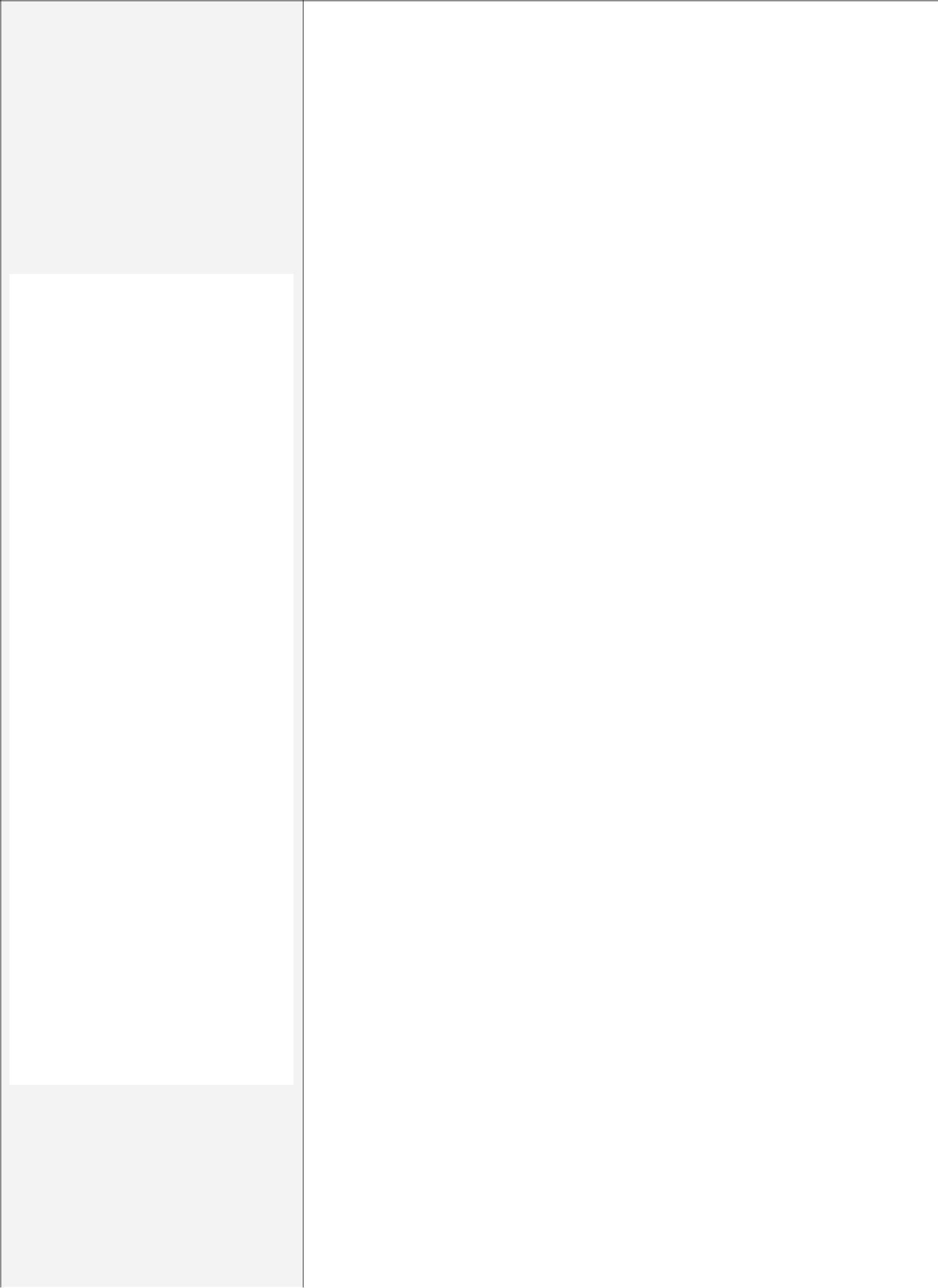 Personal Data :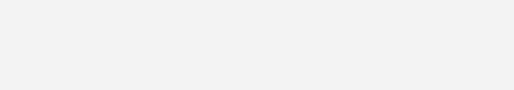 Date of Birth  : 29-03-1993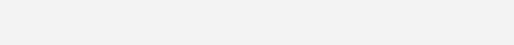 .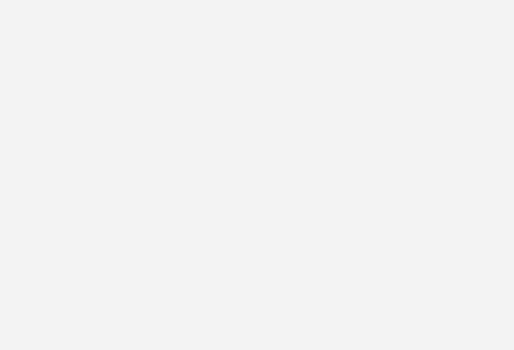 Computer Age Management ServicesDesignation	: Customer service executiveDuration	: From February 2016 to January 2017.From February 2016 I was working with CAMS insurance call center Chennai as customer service executive till January 2017.Manage large amounts of inbound and outbound calls in a timely mannerFollow communication “scripts” when handling different topicsIdentify customers’ needs, clarify information, research every issue and provide solutions and/or alternativesSeize opportunities to up sell products when they ariseBuild sustainable relationships and engage customers by taking the extra mileKeep records of all conversations in our call center database in a comprehensible wayFrequently attend educational seminars to improve knowledge and performance levelMeet personal/team qualitative and quantitative targets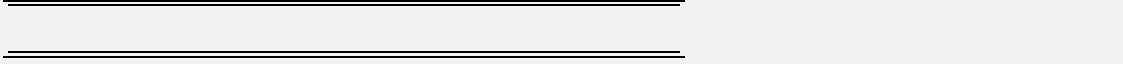 Professional Educational Qualification :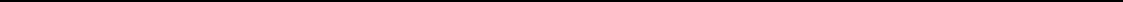 Qualification : ITI ELECTRONICS(2013) with 65.0% Aggregate.Institution	: Don Bosco Tech VaduthalaUniversity	: National Council for Vocational Training.Qualification: HSCC (12th)-(COMMERCE)(2010)Institution	: Sree Gujarathi Vidyalaya Higher Secondary SchoolUniversity	: Government of KeralaQualification: SSLC (10th-2008).Institution	: Lorreto Anglo Indian High School, Kochi,.University	: Government of Kerala.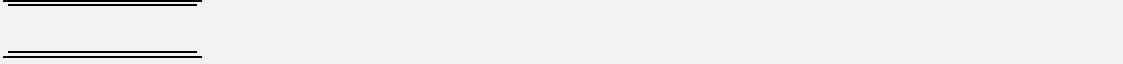 Strengths :Committed, hard working, Time Consciousness, Result Orientation.Commitment of Quality, Team Work, Planning & Organizing.Problem Solving, Decision Making, Customer Focus.Ability to deliver in challenging environments.Declaration :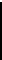 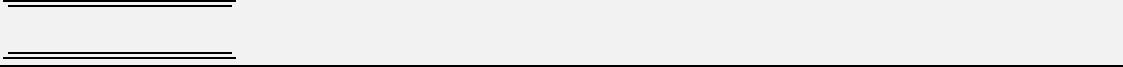 I hereby declare that all the details provided above are true to my knowledge and if I am placed in your concern I promise you that I will bring in the best of myself for the prosperity of the organization and to the entire satisfaction of my superiors.Nationality: IndiaMarital Status : UnmarriedMarital Status : UnmarriedVisa Status: Tourist